Дидактические игры, как способ закрепления математических представлений в средней группе.Конспект занятия«В гостях у трех медведей»                                             Разработчик:     Морозова О.В., воспитатель средней группы
 Программное содержаниеПродолжать учить сравнивать два предмета по ширине способами наложения и приложения, определять результаты сравнения словами шире - уже, широкий – узкий.Продолжать закреплять умение различать контрастные по величине предметы, используя при этом слова большой, маленький, средний.Закреплять умение различать и называть круг, квадрат, треугольник. Закреплять цвета.Развивать связную речь.Развивать внимание, мышление, память.Воспитывать доброе отношение к животным, желание помочь лесным обитателям.Дидактический наглядный материал: три фигурки медведя разного размера. Три чашки разного размера и цвета, сделанные из бумаги, круг (мячик). Две полоски разной ширины (зеленая и желтая). Доска. Геометрические фигуры: желтый квадрат, синий треугольник, красный круг.Раздаточный материал: широкая и узкая полоски одинаковой длины разного цвета. Геометрические фигуры по количеству детей.Ход непосредственно образовательной деятельностиВоспитатель. Ребята, мы сейчас с вами отправимся в гости, а к кому, вы узнаете, когда отгадаете загадку. Слушайте внимательно.Возле леса на опушке Трое их живет в избушке. Там три стула и три кружки, Три кровати, три подушки. Угадайте без подсказки, Кто герои этой сказки? (Три медведя.)Воспитатель. Верно, три медведя.Жили-были на лесной опушке папа-медведь.Как его зовут? (Михайло Потапович.) Воспитатель. Мама-медведица. Как её зовут? (Настасья Петровна.)И их сынок. Как его зовут? (Мишутка.)Воспитатель. Молодцы, верно. Это медвежья семья. Папа-медведь, мама-медведица и сын-медвежонок. Ребята, а кто из них самый большой?(Папа-медведь, Михайло Потапович.)  Воспитатель. Верно! Кто самый маленький? (Сын-медвежонок, Мишутка.) Воспитатель. Верно, Михайло Потапович самый большой, а Мишутка самый маленький. Решили медведи покушать. Да, вот беда, чашки перепутались. И медведи не знают, где, чья чашка. Давайте им поможем!Воспитатель. Ребята, у Михайло Потаповича какая должна быть чашка? (Самая большая, большая.) Воспитатель. Верно, (ребенок), выходи, помоги медведям расставить чашки. (ребенок), кому ты поставил самую большую чашку? (Михайло Потаповичу.) Какого она цвета? (Зеленая.) А у Настасьи Петровны какая чашка? (Средняя чашка.) Какого она цвета? (Красная.) (Ребенок), у кого самая маленькая чашка? (У Мишутки) Какого она цвета? (Синяя.) Молодец, (ребенок), садись.Воспитатель. Ой, ребята, чашки снова перепутались. Иди, (ребенок), помоги чашки расставить.(Воспитатель вызывает 2-3 детей.)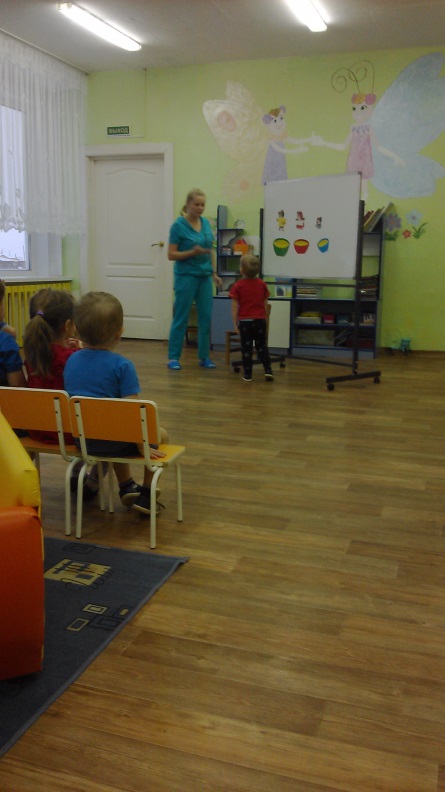 Воспитатель. Молодцы, ребята, помогли мишкам найти свои чашки. Пока медведи кушают, мы с вами поиграем. Выходите на полянку.Физкультминутка «Три медведя» Три медведя шли домой. Дети шагают друг за другом вперевалочкуПапа был большой, большой. Поднять руки над головой, потянуть вверх.Мама с ним, поменьше ростом. Руки на уровне груди. А сынок – малютка просто. Присесть.Очень маленький он был, Присев, качаться по-медвежьи.С погремушками ходил. Руки перед грудью, сжаты в кулакиДзинь-дзинь, дзинь-дзинь. Дети имитируют игру с погремушками.С погремушками ходил.(2 раза.)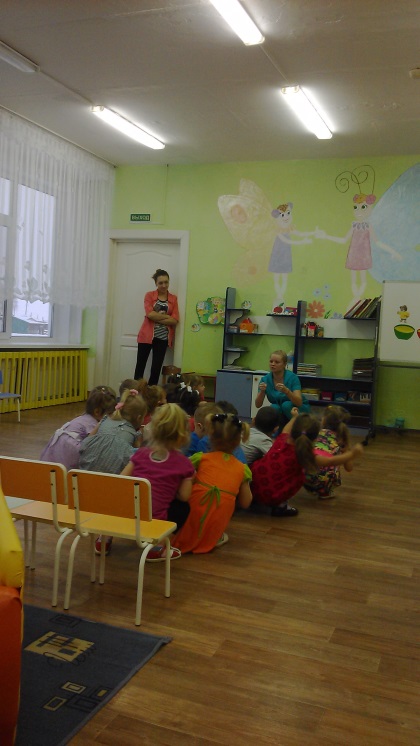 Воспитатель. Молодцы! А теперь возвращаемся к мишкам. Садитесь на свои места. Спина ровная, ножки вместе, ручки на колени, глазки на меня. Ребята, наши мишки чай попили и вышли на улицу поиграть с мячиком на широкой дорожке. Но они не знают где широкая, а где узкая дорожка. Давайте им поможем? (Да, поможем.) Воспитатель. Перед каждым из вас на столе лежат две полоски. Слушаем задание. Ребята, сравните две полоски и возьмите в правую руку широкую полоску.Воспитатель. (Ребенок), какую ты держишь полоску широкую или узкую? (Широкая.) Какого она цвета? (Желтая.) Желтая полоска шире или уже зеленой? (Шире.)Воспитатель. (Ребенок) какого цвета у тебя широкая полоска? (Желтая) Зеленая полоска шире или уже желтой? (Уже.)(Индивидуальный опрос детей.) 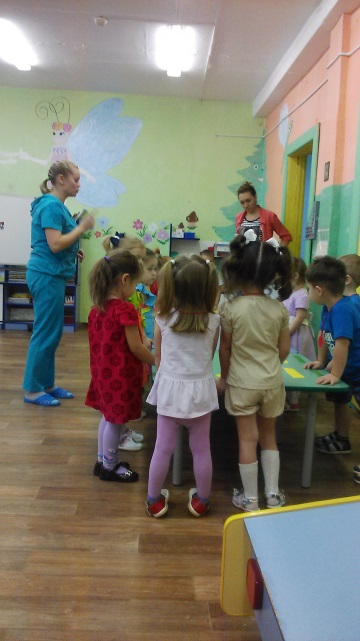 Воспитатель. Молодцы! Все справились с заданием. Медведи поиграли и вернулись в дом. Пора и нам по домам. Выходите на полянку, будем искать свои домики.Игра «Найди свой домик»Дети делятся на три команды по геометрическим фигурам (желтый квадрат, синий треугольник, красный круг), которые на шее у детей. По команде воспитателя «Гуляем» дети расходятся по группе, а по команде «Найди свой домик» - ищут свой домик (большой желтый круг, большой синий треугольник, большой красный круг). Игра повторяется 2-3 раза.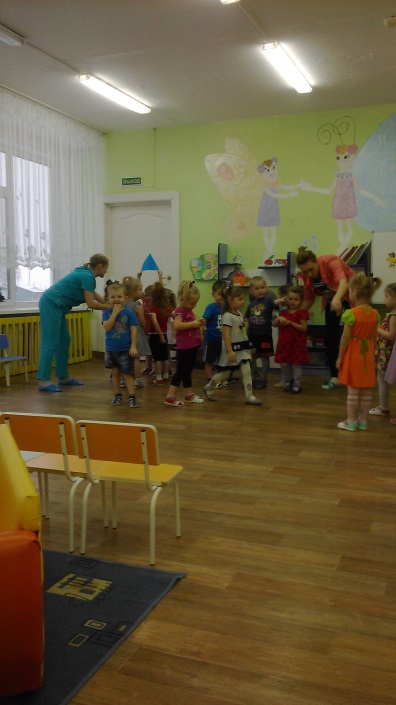 Итог занятияВам понравилось в гостях у трёх медведей?Что запомнилось больше всего?Медведи подарили вам сладости за вашу помощь.